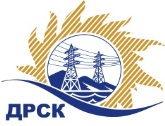 Акционерное Общество«Дальневосточная распределительная сетевая  компания»Протокол № 325/МР-РЗакупочной комиссии по рассмотрению заявок по аукциону в электронной форме  на право заключения договора  поставки: «Вводы высоковольтные (трансформаторные)»,  лот 1328, р.1.2. ГКПЗ 2019КОЛИЧЕСТВО ПОДАННЫХ ЗАЯВОК НА УЧАСТИЕ В ЗАКУПКЕ: 6 (шесть) заявок.КОЛИЧЕСТВО ОТКЛОНЕННЫХ ЗАЯВОК:  0 заявок.ВОПРОСЫ, ВЫНОСИМЫЕ НА РАССМОТРЕНИЕ ЗАКУПОЧНОЙ КОМИССИИ: О рассмотрении результатов оценки заявок Участников.    2. О признании заявок соответствующими условиям Документации о закупкеВОПРОС 1 «О рассмотрении результатов оценки заявок Участников»РЕШИЛИ: 1. Признать объем полученной информации достаточным для принятия решения.2. Принять к рассмотрению заявки следующих участников:ВОПРОС № 2. О признании заявок соответствующими условиям Документации о закупке1. Признать заявки: №325/МР/1, №325/МР/2, №325/МР/3, №325/МР/4, №325/МР/5, №325/МР/6  удовлетворяющими по существу условиям Документации о закупке и принять их к дальнейшему рассмотрению.2. Заявки участников допускаются к участию в аукционе с учетом норм п.4.14 Документации о закупке, согласно которому, в случае если Участником представлена заявка, содержащая предложение о поставке товаров иностранного происхождения или предложение о выполнении работ, оказании услуг иностранными лицами, договор с таким Участником (в случае его победы в аукционе) заключается по цене, сниженной на 15% от предложенной им в ходе аукциона цены договора.Терёшкина Г.М.(4162) 397-260город  Благовещенск« 29 » апреля 2019 года№п/пИдентификационный номер УчастникаДата и время регистрации заявокДата и время внесения изменений в заявкуРегистрационный номер участника: 325/МР/103.04.2019 16:0903.04.2019 16:09Регистрационный номер участника: 325/МР/208.04.2019 10:0408.04.2019 10:04Регистрационный номер участника: 325/МР/308.04.2019 16:1308.04.2019 16:13Регистрационный номер участника: 325/МР/408.04.2019 19:3508.04.2019 20:03Регистрационный номер участника: 325/МР/509.04.2019 08:2809.04.2019 08:34Регистрационный номер участника: 325/МР/609.04.2019 08:1409.04.2019 08:38№п/пИдентификационный номер УчастникаДата и время регистрации заявокДата и время внесения изменений в заявкуЦена заявки, руб. без НДС1.Регистрационный номер участника: 325/МР/103.04.2019 16:0903.04.2019 16:094 251 943,502.Регистрационный номер участника: 325/МР/208.04.2019 10:0408.04.2019 10:044 475 728,393.Регистрационный номер участника: 325/МР/308.04.2019 16:1308.04.2019 16:134 365 000,004.Регистрационный номер участника: 325/МР/408.04.2019 19:3508.04.2019 20:034 452 000,005.Регистрационный номер участника: 325/МР/509.04.2019 08:2809.04.2019 08:344 475 728,396.Регистрационный номер участника: 325/МР/609.04.2019 08:1409.04.2019 08:384 475 728,39№Идентификационный номер УчастникаНаличие «желательных условий» в Протоколе разногласий по проекту Договора1Регистрационный номер участника: №325/МР/1, №325/МР/2, №325/МР/3, №325/МР/4, №325/МР/5, №325/МР/6Разногласий нетСекретарь Закупочной комиссии: Елисеева М.Г.   _____________________________